InstagramFacebook TwitterTopicDiscoverEU application roundPostAre you 18 years old and ready to step out of your comfort zone? 👣Apply for a #DiscoverEU travel pass and start exploring more than 3️⃣0️⃣ countries in the EU and beyond! The next application round opens from 📅 15-29 March. To be eligible to apply, you must be✅ born on or between 1 July 2004 – 30 June 2005✅ a legal resident of an EU 🇪🇺 Member State or Iceland 🇮🇸, Liechtenstein 🇱🇮, North Macedonia 🇲🇰, Norway 🇳🇴, Serbia 🇷🇸 or Türkiye 🇹🇷 ✅ ready for the adventure of a lifetime 🚀If that sounds like you, click the link in bio to learn more. --
#EuropeanYouth #ErasmusPlus #Europe #EuropeanUnion #EU #ExpandYourComfortZone #travelling #eurotravel #wanderlust #travelphotography #travelblog #health #healthylifestyle Visual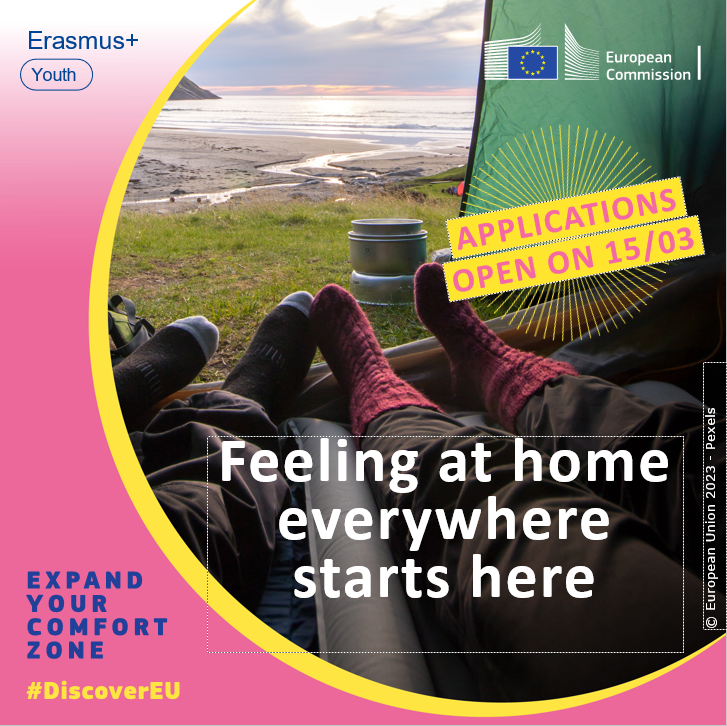 Tags@european_youth_euTopicDiscoverEU application roundPostAre you 18 years old and ready to step out of your comfort zone? 👣Apply for a #DiscoverEU travel pass and start exploring more than 3️⃣0️⃣ countries in the EU and beyond! The next application round opens from 📅 15-29 March. To be eligible to apply, you must be✅ born on or between 1 July 2004 – 30 June 2005✅ a legal resident of an EU 🇪🇺 Member State or Iceland 🇮🇸, Liechtenstein 🇱🇮, North Macedonia 🇲🇰, Norway 🇳🇴, Serbia 🇷🇸 or Türkiye 🇹🇷✅ ready for the adventure of a lifetime 🚀If that sounds like you, learn more here ➡ https://europa.eu/youth/discovereu_en VisualTopicDiscoverEU application roundTweetHave you heard?
The next application round of #DiscoverEU will open from 📅 15-29 March!If you’re:✅ born from 1 July 2004 – 30 June 2005✅ a legal resident of 🇪🇺 or 🇮🇸 🇱🇮 🇲🇰 🇳🇴 🇷🇸 🇹🇷Be sure to mark your calendar! Learn more here ➡ https://europa.eu/youth/discovereu_en Visual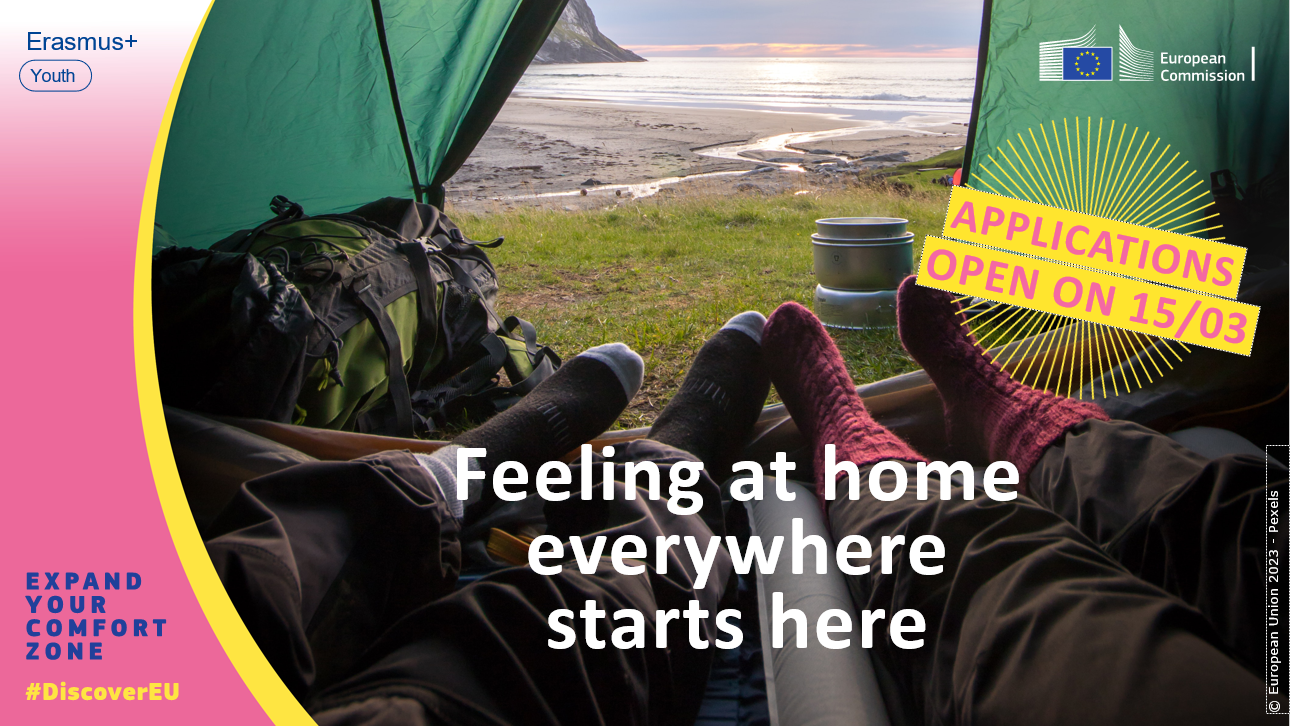 Tags@EuropeanYouthEU